ГЕПАТИТ С: ПУТИ ЗАРАЖЕНИЯ И ЗАЩИТА.Что такое гепатит С?Гепатит – воспаление печени, крупного органа, находящегося в правом подреберье. Есть много факторов, которые могут вызвать гепатит, например, употребление алкоголя, прием некоторых лекарственных препаратов или инфицирование некоторыми вирусами.Гепатит С – это заболевание, при котором поражается преимущественно печень, однако могут повреждаться и другие важные органы, например, почки или щитовидная железа. Если после инфицирования вирусом гепатита С организм человека не смог самостоятельно или в ходе лечения с ним справиться, и вирус продолжает размножаться более 6 месяцев, значит заболевание перешло в хроническую форму. Хронический гепатит С возникает достаточно часто, в среднем у 3 из 4 человек, инфицированных гепатитом С.Как можно заразиться вирусом гепатита С?Вирус гепатита С находится в большом количестве в крови и других биологических жидкостях инфицированного человека. Заражение чаще всего происходит, когда кровь инфицированного человека попадает в кровь или на поврежденную кожу (слизистые оболочки) другого человека.Наиболее высокий риск инфицирования вирусом гепатита С у людей, употребляющих инъекционные наркотики. Инфицирование возможно при проведении медицинских манипуляций, нанесении татуировок, пирсинге, проведении косметологических процедур, маникюра или педикюра, если при этом используются нестерильные иглы или другие инструменты.В домашних условиях заразиться можно при совместном использовании с другими членами семьи общих бритв (с лезвиями), маникюрных (педикюрных) принадлежностей. Частицы крови могут оставаться на поверхности инструментов, и в случае микротравм вирус может попасть в ранку и вызвать заболевание.Что делать для профилактики заражения и как не заразить других? 1) За проведением косметологических процедур, в том числе нанесением татуировок, пирсинга обращаться в организации, имеющие необходимые разрешения на оказание соответствующих услуг, специалисты которых прошли обучение безопасным правилам работы и используют стерильные инструменты. 2) В домашних условиях пользоваться только собственными бритвами, маникюрными (педикюрными) принадлежностями, зубными щетками, полотенцами и другими средствами гигиены и не допускать их использования другими членами семьи. 3) Для профилактики полового пути передачи использовать барьерные средства защиты (презервативы). Как проявляется заболевание?В большинстве случаев гепатит С протекает скрыто. Инфицированный человек чувствует себя на протяжении длительного времени хорошо и как правило не может назвать период, когда его самочувствие ухудшалось (что могло бы свидетельствовать о начале заболевания). На ранних стадиях заболевания у некоторых людей отмечаются неспецифические симптомы (слабость, повышенная утомляемость, головные боли), в крайне редких случаях может возникнуть, потемнение цвета мочи, обесцвечивание кала, пожелтение склер («белков глаз»), пожелтение кожи и кожный зуд. Если хронический гепатит С остается не выявленным на протяжении многих лет, и заболевание доходит до стадии цирроза печени, то возникают более серьезные симптомы, связанные с нарушением функций печени: снижение массы тела, накопление свободной жидкости в брюшной полости (асцит), кровотечение из вен пищевода, нарушения функции мозга (энцефалопатия).Как выявить заболевание?Гепатит С можно выявить только с помощью комплекса специальных исследований: 1) анализы крови, которые указывают на инфицирование вирусом в настоящее время или на ранее перенесенный гепатит С; 2) анализы крови, которые отражают воспаление печени, а также функцию печени; 3) исследования, которые помогают оценить размеры печени, состояние ее ткани и других органов брюшной полости (УЗИ и другие инструментальные исследования).Что делать при подозрении на заражение вирусом гепатита С или выявлении антител к вирусу?Если есть обоснованные подозрения на заражение вирусом гепатита С, а также, если в результате лабораторного исследования обнаружены антитела к вирусу гепатита С или РНК вируса гепатита С, необходимо сразу обратиться в медицинскую организацию. Врач примет решение о необходимости дальнейшего обследования и лечения.Можно ли вылечить хронический гепатит С?Гепатит С уже многие годы является излечимым заболеванием! Прием курса специальных противовирусных препаратов приводит к полному удалению (элиминации) вируса из организма человека и выздоровлению от гепатита С. Большинству пациентов в нестоящее время может быть назначен прием таблетированных препаратов в течение 2-3 месяцев. Но важно помнить, что лечение гепатита С имеет много особенностей, поэтому назначать препараты должен только врач. Человек, который вылечился от гепатита С, больше не может заразить других людей.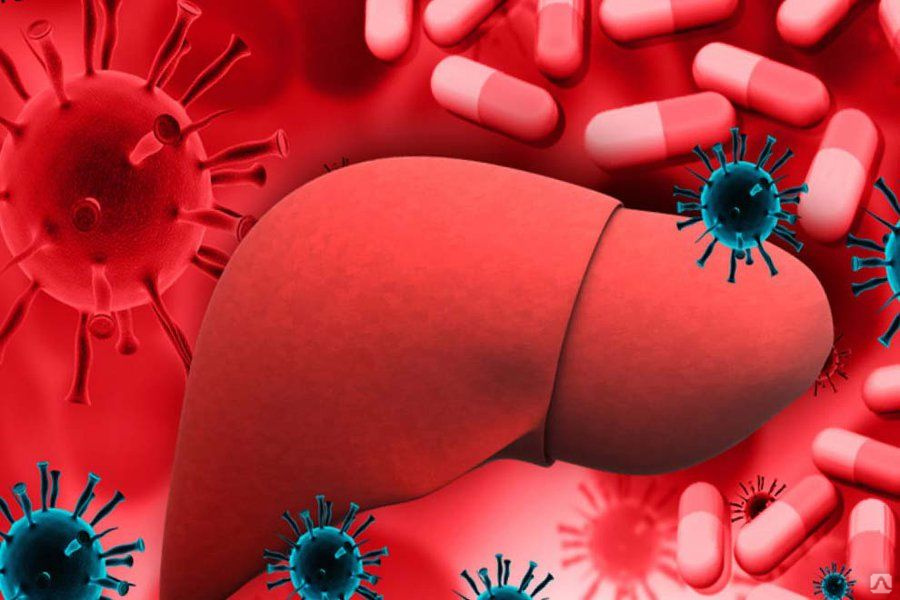 